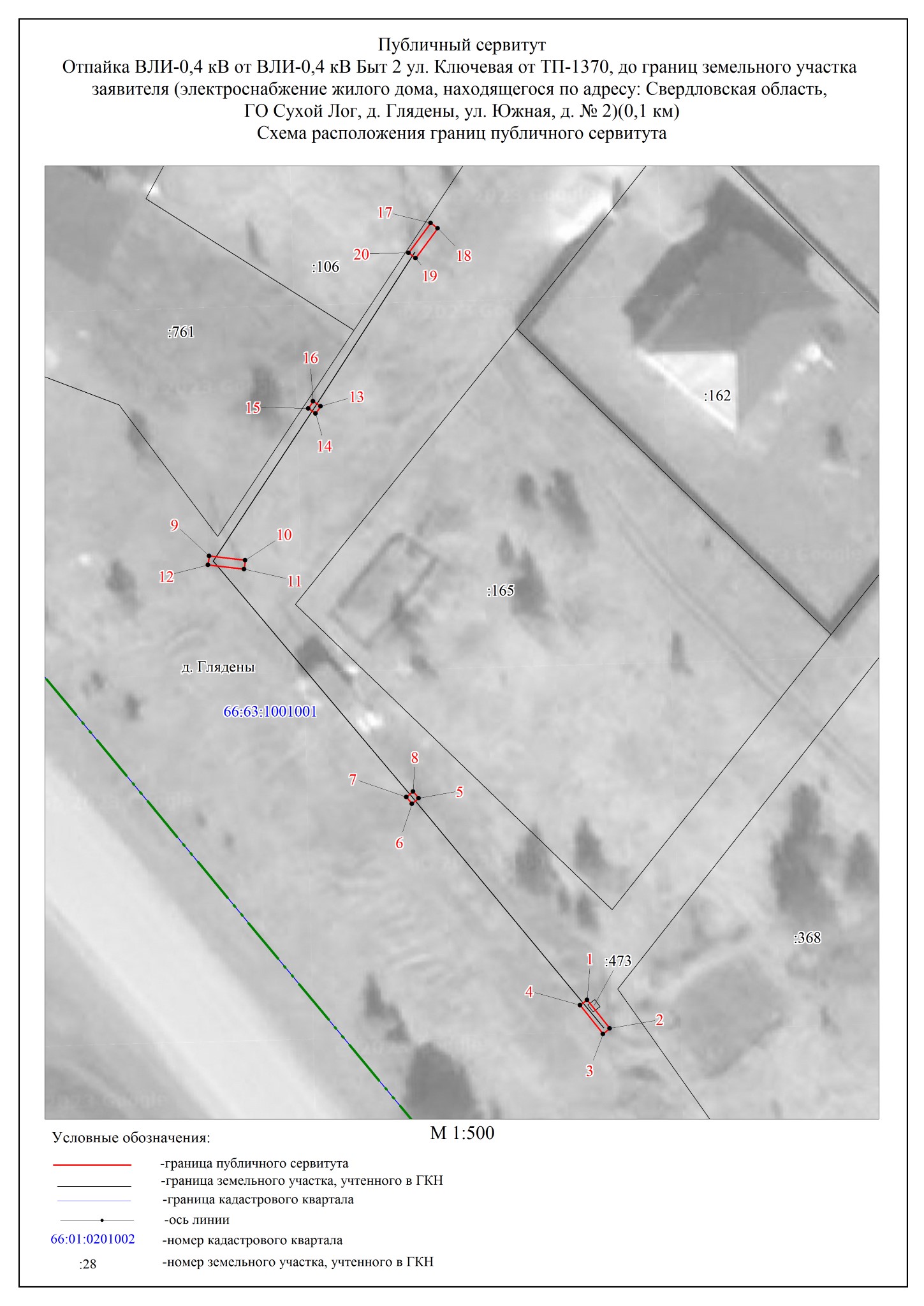 ОПИСАНИЕ МЕСТОПОЛОЖЕНИЯ ГРАНИЦ ПУБЛИЧНОГО СЕРВИТУТА  ПО ОБЪЕКТУ  Отпайка ВЛИ-0,4 кВ от ВЛИ-0,4 кВ Быт 2 ул. Ключевая от ТП-1370, до границ земельного участка заявителя (электроснабжение жилого дома, находящегося по адресу: Свердловская область, ГО Сухой Лог, д. Глядены, ул. Южная, д. № 2)(0,1 км) Свердловская область, городской округ Сухой Лог, д. Глядены (наименование объекта) ОПИСАНИЕ МЕСТОПОЛОЖЕНИЯ ГРАНИЦ ПУБЛИЧНОГО СЕРВИТУТА  ПО ОБЪЕКТУ  Отпайка ВЛИ-0,4 кВ от ВЛИ-0,4 кВ Быт 2 ул. Ключевая от ТП-1370, до границ земельного участка заявителя (электроснабжение жилого дома, находящегося по адресу: Свердловская область, ГО Сухой Лог, д. Глядены, ул. Южная, д. № 2)(0,1 км) Свердловская область, городской округ Сухой Лог, д. Глядены (наименование объекта) ОПИСАНИЕ МЕСТОПОЛОЖЕНИЯ ГРАНИЦ ПУБЛИЧНОГО СЕРВИТУТА  ПО ОБЪЕКТУ  Отпайка ВЛИ-0,4 кВ от ВЛИ-0,4 кВ Быт 2 ул. Ключевая от ТП-1370, до границ земельного участка заявителя (электроснабжение жилого дома, находящегося по адресу: Свердловская область, ГО Сухой Лог, д. Глядены, ул. Южная, д. № 2)(0,1 км) Свердловская область, городской округ Сухой Лог, д. Глядены (наименование объекта) ОПИСАНИЕ МЕСТОПОЛОЖЕНИЯ ГРАНИЦ ПУБЛИЧНОГО СЕРВИТУТА  ПО ОБЪЕКТУ  Отпайка ВЛИ-0,4 кВ от ВЛИ-0,4 кВ Быт 2 ул. Ключевая от ТП-1370, до границ земельного участка заявителя (электроснабжение жилого дома, находящегося по адресу: Свердловская область, ГО Сухой Лог, д. Глядены, ул. Южная, д. № 2)(0,1 км) Свердловская область, городской округ Сухой Лог, д. Глядены (наименование объекта) ОПИСАНИЕ МЕСТОПОЛОЖЕНИЯ ГРАНИЦ ПУБЛИЧНОГО СЕРВИТУТА  ПО ОБЪЕКТУ  Отпайка ВЛИ-0,4 кВ от ВЛИ-0,4 кВ Быт 2 ул. Ключевая от ТП-1370, до границ земельного участка заявителя (электроснабжение жилого дома, находящегося по адресу: Свердловская область, ГО Сухой Лог, д. Глядены, ул. Южная, д. № 2)(0,1 км) Свердловская область, городской округ Сухой Лог, д. Глядены (наименование объекта) Сведения о местоположении границ объектаСведения о местоположении границ объектаСведения о местоположении границ объектаСведения о местоположении границ объектаСведения о местоположении границ объекта1. Система координат МСК-66 (зона 1)__________________________________________ 1. Система координат МСК-66 (зона 1)__________________________________________ 1. Система координат МСК-66 (зона 1)__________________________________________ 1. Система координат МСК-66 (зона 1)__________________________________________ 1. Система координат МСК-66 (зона 1)__________________________________________ 2. Сведения о характерных точках границ объекта 2. Сведения о характерных точках границ объекта 2. Сведения о характерных точках границ объекта 2. Сведения о характерных точках границ объекта 2. Сведения о характерных точках границ объекта Обозначение характерных точек границ Координаты, м Координаты, м Метод определения координат и средняя квадратическая погрешность положения характерной точки (Мt), м  Описание закрепления точки на местности (при наличии) Обозначение характерных точек границ Х Y Метод определения координат и средняя квадратическая погрешность положения характерной точки (Мt), м  Описание закрепления точки на местности (при наличии) 1 2 3 4 5 1 406434.52 1611955.74 Геодезический метод; Mt=0.1 - 2 406431.26 1611958.34 Геодезический метод; Mt=0.1 - 3 406430.64 1611957.56 Геодезический метод; Mt=0.1 - 4 406433.90 1611954.96 Геодезический метод; Mt=0.1 - 1 406434.52 1611955.74 Геодезический метод; Mt=0.1 5 406457.43 1611936.61 Геодезический метод; Mt=0.1 - 6 406456.80 1611935.85 Геодезический метод; Mt=0.1 - 7 406457.55 1611935.21 Геодезический метод; Mt=0.1 - 8 406458.19 1611935.97 Геодезический метод; Mt=0.1 - 5 406457.43 1611936.61 Геодезический метод; Mt=0.1 - 9 406484.95 1611912.79 Геодезический метод; Mt=0.1 - 10 406484.47 1611916.87 Геодезический метод; Mt=0.1 - 11 406483.47 1611916.75 Геодезический метод; Mt=0.1 - 12 406483.95 1611912.67 Геодезический метод; Mt=0.1 - 9 406484.95 1611912.79 Геодезический метод; Mt=0.1 - 13 406501.99 1611925.45 Геодезический метод; Mt=0.1 - 14 406501.15 1611924.89 Геодезический метод; Mt=0.1 - 15 406501.72 1611924.06 Геодезический метод; Mt=0.1 - 16 406502.55 1611924.61 Геодезический метод; Mt=0.1 - 13 406501.99 1611925.45 Геодезический метод; Mt=0.1 - 17 406522.82 1611937.96 Геодезический метод; Mt=0.1 - 18 406522.22 1611938.76 Геодезический метод; Mt=0.1 - 19 406518.82 1611936.25 Геодезический метод; Mt=0.1 - 20 406519.42 1611935.45 Геодезический метод; Mt=0.1 - 17 406522.82 1611937.96 Геодезический метод; Mt=0.1 - 